DECEASED SIR KNIGHTS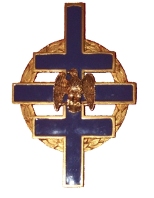 From June 20___ to May 20___Jurisdiction of: ________________________________Sir KnightCommanderyDeceased